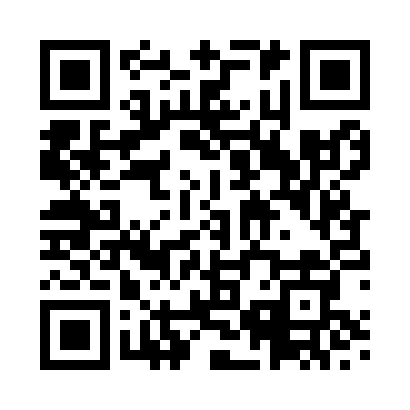 Prayer times for Crocketford, Dumfries and Galloway, UKMon 1 Jul 2024 - Wed 31 Jul 2024High Latitude Method: Angle Based RulePrayer Calculation Method: Islamic Society of North AmericaAsar Calculation Method: HanafiPrayer times provided by https://www.salahtimes.comDateDayFajrSunriseDhuhrAsrMaghribIsha1Mon3:004:411:197:049:5711:382Tue3:014:421:207:049:5711:383Wed3:014:431:207:049:5611:384Thu3:024:441:207:039:5611:385Fri3:024:451:207:039:5511:376Sat3:034:461:207:039:5411:377Sun3:044:471:207:039:5311:378Mon3:044:481:217:029:5211:369Tue3:054:491:217:029:5211:3610Wed3:064:501:217:019:5111:3611Thu3:064:521:217:019:5011:3512Fri3:074:531:217:019:4811:3513Sat3:084:541:217:009:4711:3414Sun3:084:561:216:599:4611:3415Mon3:094:571:216:599:4511:3316Tue3:104:591:216:589:4411:3217Wed3:115:001:226:589:4211:3218Thu3:115:021:226:579:4111:3119Fri3:125:031:226:569:4011:3020Sat3:135:051:226:559:3811:3021Sun3:145:061:226:559:3711:2922Mon3:155:081:226:549:3511:2823Tue3:155:091:226:539:3311:2724Wed3:165:111:226:529:3211:2725Thu3:175:131:226:519:3011:2626Fri3:185:141:226:509:2811:2527Sat3:195:161:226:499:2711:2428Sun3:205:181:226:489:2511:2329Mon3:205:201:226:479:2311:2230Tue3:215:211:226:469:2111:2131Wed3:225:231:226:459:1911:20